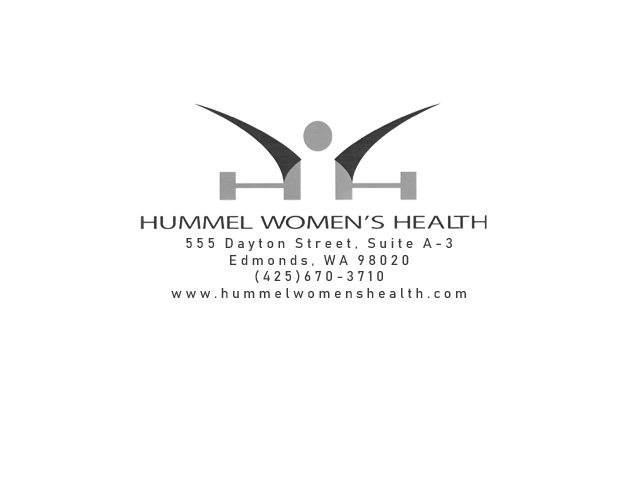 Dear New Patient:Thank you for selecting Hummel Women's Health as your medical provider.   In order to provide the very best and most efficient care, please complete the enclosed, describing your health status and concerns.  This will save you time and help us make your visit much more productive.Please read all of the information enclosed in this new patient packet.  It is essential that you bring all of the following items:	1. Picture Identification (i.e. drivers license) 								2. Insurance card and co-pay (if applies)									3. Completed Patient Registration form (enclosed) 							4. Completed Health Questionnaire (enclosed)If you misplace the forms listed above they can be found on our website http://www.hummelwomenshealth.com. Valuable information, as well as our clinic policies can also be found on this website.We require at least 24-hour notification of a cancellation.  This enables us to offer your appointment time to another patient.  Please note that messages left on our answering machine may not be collected for 24 hours and will not be answered on the weekends.  If you have an emergency, call any ER, Lake Serene Walk-In at 425-742-9119, or Edmonds Family Medicine Walk-In at 425-775-9474.  For our patient's convenience, we collect all lab specimens, except blood, in our office.  Specimens are sent to Pac Lab for processing.  Blood draws will be drawn at PacLab satellite labs.  If you have any questions regarding this policy please let the office know prior to your appointment. Your health is our most important concern.  If we have the most complete and accurate information, we can provide the finest care and service to you.  Thank you for your preparation, we look forward to meeting you soon. Sincerely,Lisa Ann Easton-Hummel, ARNP, CNM